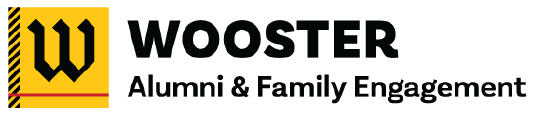 Reunion AmbassadorEvery five years, each Wooster class celebrates its reunion at Alumni Weekend. The focus of Alumni Weekend is to encourage as many class members as possible to connect with the College and with one another, and to strengthen their commitment to The College of Wooster through their class gift. Reunion Ambassadors are the backbone of Alumni Weekend and are champions for their class. They influence programming for Alumni Weekend and take the lead on generating attendance and enthusiasm throughout the year leading up to their reunion. A successful class reunion is achieved by: Engaging and reconnecting alumni with their classmates and the College, both during the planning process and at Alumni Weekend itself.Encouraging alumni to reminisce about their time as a student as well as learn about what is happening at The College of Wooster today.Educating alumni through intentional programming, which includes highlighting College leadership, current and retired faculty, and classmates.Strengthening philanthropic relationships with Wooster through individual and class gifts.Recruitment All the 5th – 45th reunion classes will have Reunion Ambassadors.An open invitation for Reunion Ambassadors is sent in September.Committees are set by the first week of October.Timeline:Additional meetings will be held in November, January, and May for Milestone Reunion Ambassadors (10th, 25th and 45th reunions). As with all alumni volunteers, Reunion Ambassadors are asked to support the mission, vision, and values of The College of Wooster, including promoting the values of diversity, equity, and inclusion. STAFF SUPPORTSharon Rice ‘90Associate Director of Alumni Engagement330-263-2458srice@wooster.eduOctober Onboarding Reunion Ambassadors, A Guide to Reunions December Reunion Kickoff Happy Hour for All Alumni April Insider’s Webinar for Reunion Ambassadors June Alumni Weekend 